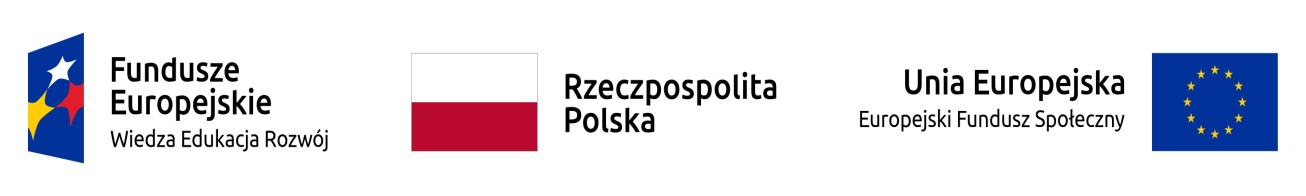 Załącznik nr 9 do SIWZ.......................................................................................................................................... Nazwa i adres firmy (Wykonawcy).....................................................................(NIP, REGON)WYKAZ OSÓBSKIEROWANYCH PRZEZ WYKONAWCĘ DO REALIZACJI ZAMÓWIENIA PUBLICZNEGOUwaga: Wykonawca może polegać na osobach zdolnych do wykonania zamówienia innych podmiotów, niezależnie od charakteru prawnego łączących go z nimi stosunków. Wykonawca w takiej sytuacji zobowiązany jest udowodnić Zamawiającemu, iż będzie dysponował zasobami niezbędnymi do realizacji zamówienia, 
w szczególności przedstawiając w tym celu pisemne zobowiązanie tych podmiotów do oddania mu 
do dyspozycji niezbędnych zasobów na okres korzystania z nich przy wykonywaniu zamówienia – można skorzystać z załącznika nr 4 do  SIWZ.Oświadczam, że osoby, które będą uczestniczyć w wykonywaniu zamówienia, posiadają wymagane uprawnienia, jeżeli ustawy, rozporządzenia nakładają obowiązek posiadania takich uprawnień.Miejscowość ......................... data ...................................................................................Podpis osoby – osób upoważnionych do składania  oświadczeń woli w imieniu wykonawcyLp.IMIĘ I NAZWISKOINFORMACJE NA TEMAT KWALIFIKACJI ZAWODOWYCH, UPRAWNIEŃ, DOŚWIADCZENIA I WYKSZTAŁCENIAZAKRES WYKONYWANYCH CZYNNOŚCIINFORMACJA 
O PODSTAWIE 
DO DYSPONOWANIA OSOBAMIOświadczam, iż dysponuję Kierownikiem projektu – osobą posiadającą ważny certyfikat Prince2 Practitioner  lub IPMA Level C lub równoważny potwierdzający umiejętność kierowania według metodyki zarządzania projektami który pełnił funkcję kierownika projektu lub zastępcy kierownika projektu w minimum 2 zakończonych usługach wdrożenia Platformy Portalowej  i Systemu Akademickiego Biura Karier na Uczelni Wyższej Oświadczam, iż dysponuję Kierownikiem projektu – osobą posiadającą ważny certyfikat Prince2 Practitioner  lub IPMA Level C lub równoważny potwierdzający umiejętność kierowania według metodyki zarządzania projektami który pełnił funkcję kierownika projektu lub zastępcy kierownika projektu w minimum 2 zakończonych usługach wdrożenia Platformy Portalowej  i Systemu Akademickiego Biura Karier na Uczelni Wyższej Oświadczam, iż dysponuję Kierownikiem projektu – osobą posiadającą ważny certyfikat Prince2 Practitioner  lub IPMA Level C lub równoważny potwierdzający umiejętność kierowania według metodyki zarządzania projektami który pełnił funkcję kierownika projektu lub zastępcy kierownika projektu w minimum 2 zakończonych usługach wdrożenia Platformy Portalowej  i Systemu Akademickiego Biura Karier na Uczelni Wyższej Oświadczam, iż dysponuję Kierownikiem projektu – osobą posiadającą ważny certyfikat Prince2 Practitioner  lub IPMA Level C lub równoważny potwierdzający umiejętność kierowania według metodyki zarządzania projektami który pełnił funkcję kierownika projektu lub zastępcy kierownika projektu w minimum 2 zakończonych usługach wdrożenia Platformy Portalowej  i Systemu Akademickiego Biura Karier na Uczelni Wyższej Oświadczam, iż dysponuję Kierownikiem projektu – osobą posiadającą ważny certyfikat Prince2 Practitioner  lub IPMA Level C lub równoważny potwierdzający umiejętność kierowania według metodyki zarządzania projektami który pełnił funkcję kierownika projektu lub zastępcy kierownika projektu w minimum 2 zakończonych usługach wdrożenia Platformy Portalowej  i Systemu Akademickiego Biura Karier na Uczelni Wyższej Oświadczam, iż dysponuję Architektem systemu – osobą posiadającą certyfikat TOGAF 9 lub równoważny, która pełniła funkcję architekta systemu/projektów w minimum 2 projektach  obejmujących  wdrożenie Platformy Portalowej i Systemu Akademickiego Biura KarierOświadczam, iż dysponuję Architektem systemu – osobą posiadającą certyfikat TOGAF 9 lub równoważny, która pełniła funkcję architekta systemu/projektów w minimum 2 projektach  obejmujących  wdrożenie Platformy Portalowej i Systemu Akademickiego Biura KarierOświadczam, iż dysponuję Architektem systemu – osobą posiadającą certyfikat TOGAF 9 lub równoważny, która pełniła funkcję architekta systemu/projektów w minimum 2 projektach  obejmujących  wdrożenie Platformy Portalowej i Systemu Akademickiego Biura KarierOświadczam, iż dysponuję Architektem systemu – osobą posiadającą certyfikat TOGAF 9 lub równoważny, która pełniła funkcję architekta systemu/projektów w minimum 2 projektach  obejmujących  wdrożenie Platformy Portalowej i Systemu Akademickiego Biura KarierOświadczam, iż dysponuję Architektem systemu – osobą posiadającą certyfikat TOGAF 9 lub równoważny, która pełniła funkcję architekta systemu/projektów w minimum 2 projektach  obejmujących  wdrożenie Platformy Portalowej i Systemu Akademickiego Biura KarierOświadczam, iż dysponuję Specjalistą  ds. wdrożeń – osoba, która brała udział  w minimum 2  zakończonych usługach wdrożenia Systemu / Platformy Portalowej na Uczelni Wyższej. Oświadczam, iż dysponuję Specjalistą  ds. wdrożeń – osoba, która brała udział  w minimum 2  zakończonych usługach wdrożenia Systemu / Platformy Portalowej na Uczelni Wyższej. Oświadczam, iż dysponuję Specjalistą  ds. wdrożeń – osoba, która brała udział  w minimum 2  zakończonych usługach wdrożenia Systemu / Platformy Portalowej na Uczelni Wyższej. Oświadczam, iż dysponuję Specjalistą  ds. wdrożeń – osoba, która brała udział  w minimum 2  zakończonych usługach wdrożenia Systemu / Platformy Portalowej na Uczelni Wyższej. Oświadczam, iż dysponuję Specjalistą  ds. wdrożeń – osoba, która brała udział  w minimum 2  zakończonych usługach wdrożenia Systemu / Platformy Portalowej na Uczelni Wyższej. 4.Oświadczam, iż dysponuję Specjalista ds. systemu USOS – osoba, która brała udział w minimum 2 zakończonych usługach wdrożenia systemu USOS na Uczelni Wyższej lub integracji z systemem USOS.Oświadczam, iż dysponuję Specjalista ds. systemu USOS – osoba, która brała udział w minimum 2 zakończonych usługach wdrożenia systemu USOS na Uczelni Wyższej lub integracji z systemem USOS.Oświadczam, iż dysponuję Specjalista ds. systemu USOS – osoba, która brała udział w minimum 2 zakończonych usługach wdrożenia systemu USOS na Uczelni Wyższej lub integracji z systemem USOS.Oświadczam, iż dysponuję Specjalista ds. systemu USOS – osoba, która brała udział w minimum 2 zakończonych usługach wdrożenia systemu USOS na Uczelni Wyższej lub integracji z systemem USOS.Oświadczam, iż dysponuję Specjalista ds. systemu USOS – osoba, która brała udział w minimum 2 zakończonych usługach wdrożenia systemu USOS na Uczelni Wyższej lub integracji z systemem USOS.4.